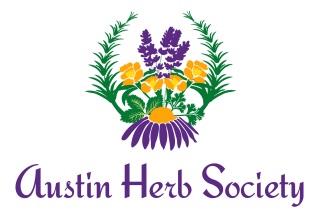 Membership Application Form01 June 2021 through 31 May 2022Name:       Birthday Month/Day:    Address:      City:      State:     Zip:   Home Phone:      Mobile Phone:     eMail:     Renewing Member     New Member: How did you hear about AHS?    Regular annual membership fee $30   Family annual membership fee $45 (maximum 3 adults, in same household)2nd Name:    Birthday Month/Day:    Email:   Mobile Phone:   3rd Name:  Birthday Month/Day Email:    Mobile Phone:  	  Sponsor and active member of AHS (Also complete a “Sponsor Membership Form”.)What topics would you suggest for programs? We count on our members for our programs and activities.  Please list specific interests and skills that you would share with AHS, e.g., writing, photography, computer proficiency, producing YouTube videos, maintaining website, public speaking. Please check at least three areas where you would like to volunteer your expertise:  Community Education/Outreach  Maintaining Zilker Herb Garden Festivals, Symposiums, Seminars   Hospitality (coordinate refreshments at mtgs)  Leadership (club officer)  Membership or Sponsor Support Programs/Presentations/Speakers’ Bureau  Plant Sale Committee Publicity Technology – assist with Zoom meetings Producing videos of meetings Website Support. . . . . . . . . . . . . . . . . . . . . . . . . . . . . . . . . . . . . . . . . . . . . . . . . . . . . . . . . . . . . . . . . . . . . . . . . . . . . . I’d like to be added to the Culinary Group email list  I’d like to be added to the Herbal Product Study Group email list. . . . . . . . . . . . . . . . . . . . . . . . . . . . . . . . . . . . . . . . . . . . . . . . . . . . . . . . . . . . . . . . . . . . . . . . . . . . . .Complete this form electronically and Email to slcockreham@yahoo.com.Mail a check payable to “Austin Herb Society” to: 	Suzanne Cockreham	2907 Silverleaf Dr	Austin Texas 78757. . . . . . . . . . . . . . . . . . . . . . . . . . . . . . . . . . . . . . . . . . . . . . . . . . . . . . . . . . . . . . . . . . . . . . . . . . . . . . . . . . . . . For AHS Use:  Credit  Cash  Check #______ Check date _______ Amt ______ Date Rcvd ________ To Treas. _______ Rcvd New Member packet                Rcvd Garden Charm                 Picture requested                 Picture Rcvd	               In CC                Notice to Officers/Chairs                   				Electronic Version 28 Aug 2021